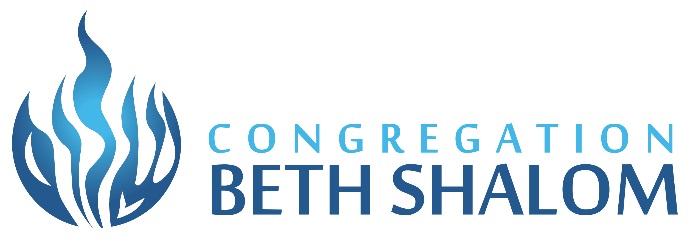 Kiddush Agreement Dear Bar/Bat Mitzvah Parents,Congregation Beth Shalom would like to wish you a hearty Mazel Tov on your upcoming Simcha!  As your child’s Bar/Bat Mitzvah approaches, I would like to share some important information regarding the Kiddush luncheon on that special day. CBS manages all aspects of the Kiddush.  We are here to work with you.
CBS encourages a feeling of community by hosting a Kiddush Luncheon after services each Shabbat. It is our policy that B’nai Mitzvah families help financially support the Kiddush Luncheon following the celebration of their child’s Bar/Bat Mitzvah. We ask that the signed Kiddush Agreement be submitted four months prior to your Simcha and full Payment be made two weeks prior. Please feel free to contact Executive Director Michael Garlin if you have any questions or concerns regarding your financial obligation.You will be contacted three (3) weeks before your Simcha to get a final count of your guests.  It is very important that you provide an accurate count; the amount of food ordered and the number of tables used is dependent upon the numbers you provide.  Clergy, staff and children five years or younger do not need to be included in your count.                                             A shortage of food and seating embarrasses everyone.CBS would also like you to be aware of the following synagogue policies:The Kiddush is a community meal for which the entire Congregation is welcome to participate.  One or two tables will be reserved for the immediate family of the Bar/Bat Mitzvah.NOTHING CAN BE BROUGHT INTO OR REMOVED FROM THE SYNAGOGUE ON SHABBAT OR HOLIDAYS.Any specially ordered kippot, personalized napkins or décor must be brought to the synagogue before 12 Noon on Friday. (For your convenience, CBS Sisterhood can order personalized napkins and Kippot (See Page 12).In accordance with Kashrut and Sanitation Guidelines, CBS will provide all food unless an approved Caterer has been contracted (See Page 9)Other families who may be celebrating a simcha on your day may choose to add items to the Kiddush menu.  If this should happen, that family is responsible for ALL costs associated with the addition, including paying for all of your guests.		Please notify CBS of any bus transportation to a party or luncheon that may take place after services.     * Please inform us of any known food allergies or dietary restrictions.. Again, Mazel Tov on reaching this exciting milestone!Warm Regards,Randi SimonCBS B’nai Mitzvah/Kiddush Coordinator847.498.4100, x23				rsimon@bethshalomnb.org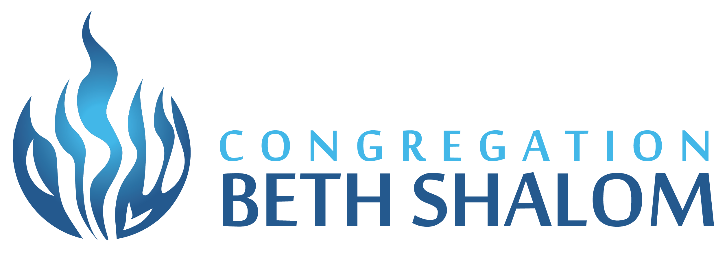 Basic Kiddush and Basic Plus Kiddush$500 Host fee plus $14 per guest BASIC KIDDUSH MENU			BASIC PLUS KIDDUSH MENU            Tuna salad	                                                    Basic Menu plus your choice of the following options            Mixed Green Salad w/Assorted Dressings                Additional Options:Challah and Asst. Bagels     				 Mac & Cheese: $4.00 per personPlain Cream Cheese					 Sweet Noodle Kugel: $4.00 per personFresh Seasonal Fruit					 Cheese or Vegetable Pizza: $5.00 per personAssorted Bakery Goods			             Specialty Salad: $5.00 per personCoffee/Decaf/Tea/Kiddush wine				 Egg Salad: $3.00 per personLemonade					Table skirtingPlease note: CBS can only provide one Basic Kiddush per Shabbat.If sharing a Kiddush with another family,all additional options must be agreed upon by both families.CBS reserves the right to substitute food based on availabilityPrices are subject to changeExtended Kiddush Option I$850.00 Host Fee plus $24.00 per guestMENU:Tuna saladEgg saladSweet Noodle KugelChoice of Salad (Mixed Greens, Caesar, Israeli,Chopped or OrchardHummus and Fresh Cut VegetablesLox spread or Chive Cream CheesePlain Cream cheeseChallahAssorted Bagels and Challah RollsSeasonal fruitFancy pastriesAssorted bakery goodsLemonadeCoffee, decaf, and teaKiddush wine  Buffet table linensTable decorations and skirtingChoice of Personalized colored Napkins Please note: CBS can only provide one Extended Kiddush per Shabbat.  If sharing a Kiddush with another family,The menu option must be agreed upon by both families.CBS reserves the right to substitute food that it deems comparable.Extended Kiddush Option II$1200.00 Host Fee plus$30.00 per guest                                                        MENU:LoxTomatoes, Cucumbers, and OnionsPlain cream cheeseChive cream cheeseTuna saladSweet Noodle Kugel                                                     Hummus, Fresh Cut Vegetables, Pita                                                           Choice of 2 Salads                                                          (Mixed Green, Caesar, 				“Israeli”- Tomato,Cucumber,Onion,Parsley ,			Chopped- Mixed Greens,chopped tomato,carrot,red/green pepper/ditali pasta                                               Spinach/Strawberry,Walnut/ Strawberry Vinaigrette)ChallahAssorted Bagels and Challah RollsSeasonal fruitFancy PastriesAssorted Bakery GoodsLemonadeCoffee, Decaf, and TeaKiddush wineBuffet table linensTable decorations and skirtingChoice of Personalized Colored NapkinsPlease note: CBS can only provide one Extended Kiddush per Shabbat.  If sharing a Kiddush with another family,the menu option must be agreed upon by both families.CBS reserves the right to substitute based on availability.Prices are subject to changeYOUR TIME LINEFour (4) Months prior to your Event – A signed copy of the Kiddush Agreement must be submitted to the Shabbat Kiddush Coordinator. Keep a copy for yourself.Three (3) weeks prior to your Event - Final numbers are due to Shabbat Kiddush Coordinator.Two (2) weeks prior to your Event- ALL fees must be paid in full.BAR/BAT MITZVAH KIDDUSH AGREEMENT FOR SHABBAT KIDDUSH(DO NOT USE FOR A CATERED KIDDUSH)Return to Shabbat Kiddush Coordinator no later than Four (4) Months Prior to your EventFamily Name: _________________________________________________________________Bar/Bat Mitzvah Name: ________________________________________________________Parents Names: ________________________________________________________________Simcha Date: __________________________________________________________________Address: _____________________________________________________________________City: _________________________________________________________________________Home Phone Number: _________________________________________________________Cell Number: _________________________________________________________________Email: ________________________________________________________________________ Kiddush will be Sponsored By: (This will be the wording in the Shabbat brochure.)__________________________________________________________________________________________________________________________________________________________________________________________________________________________________________Please let us know what kind of Kiddush you would like:BASIC KIDDUSH1. _______ Basic Kiddush - $500.00 plus $13.00 per invited guest Estimated Number of Guests: ________________________2. _______ Basic Plus Kiddush – Items you would like to add to the Basic Kiddush: ____________________________________________________________________________________________________________________________________________________________________________________________________ (We will contact you three (3) weeks prior to your Simcha to determine exact number of invited guests attending).EXTENDED KIDDUSH3. _______ Extended Kiddush - Option I $850.00 plus $23 per invited guest Estimated Number of Guests:  ____________________________4. ______ Extended Kiddush with Lox - Option II $1200.00 plus $30.00 per invited guest.Estimated Number of Guests:  ____________________________ We will contact you three (3) weeks prior to your Simcha to determine the exact number of invited guests attending).We know this is an estimate.  You can change the number when we contact you.                 Round Table Linens		_____ 	White Plastic Cloths		_____ 	Linens ordered at an additional charge of $12.00 per guest table (for all guest tables in the room)		Choice of color to be agreed upon by two families if sharing the Kiddush.            Personalized Napkins are included in the cost of Extended Kiddush (option I and II)only.            Name to be printed_________________________________________(   )Block    (    )Script            Color of Napkin _______________________	Color of Name ______________________Leftover pastries - Do you wish to donate any leftover pastries or do you prefer to pick up any non refrigerated leftover pastries on Sunday morning?  Per Sanitation Guidelines, no other leftover food will be available for pickup.____ Donate pastries to Minyan or other programming 	____ Pick up pastries on Sunday morningAccuracy is imperative since the lack of food embarrasses you, the hosts, as well as CBS and the Congregation.  Please do not underestimate your guest count.Please contact Randi Simon, the Shabbat Kiddush Coordinator, should you have any questions: 847.498.4100, x23 or rsimon@bethshalomnb.org.You will be contacted approximately three (3) weeks before your Kiddush for your final count.  You will then receive a final bill.  All bills must be paid-in-full two (2) weeks prior to the Kiddush.Bar/Bat Mitzvah Parent Signature: _________________________________________________ Date: __________________________Please make a copy of this information for your records.CBS reserves the right to substitute food that it deems comparable based on availabilityPrices subject to change without prior notice.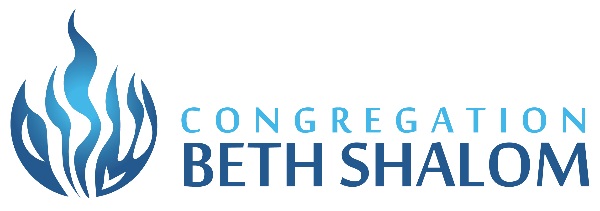 Optional : Catered KiddushIf you choose to have your Kiddush catered by one of the kosher caterers approved for Kiddush at Congregation Beth Shalom, you will receive a $450 discount on your B’nai Mitzvah Commitment Fee.  Your Kiddush must include the congregation and cannot be private.  You may select from the following approved kosher caterers:Goldman Segal Kosher Caterers David Segalwww.goldmansegal.com847.675.4060Shallots CateringBea847.677.3463       3.   Starr Kosher Catering/Chicago Tailgator             Karen Gaba             StarrKosher@gmail.com             773.465.6247Zelda’s CateringKathy Ramos KurlandKathy@Zeldascatering.comMerry Jean Nano-LeeMerryjean@Zeldascatering.com847.674.0033      For more information contact Maria Catezone 847.498.4100, mcatezone@bethshalomnb.org     Or Jill Olefsky , Catering Chairperson, 847.272.1758 , jolefsky@aol.com.    Our Kosher kitchen is only able to accommodate one (1) of our caterers per weekend.  After a caterer has been scheduled to be used for any reason on a particular weekend, only that caterer can be used for another event that same weekend.  This also applies to using a caterer for your Kiddush or Oneg Shabbat.  Since this process is implemented on a first come, first serve basis, it is important to contact Maria or Jill to schedule the use of a caterer or check on availability.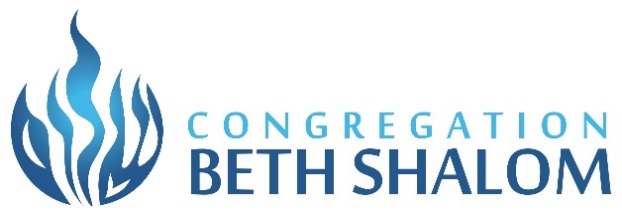 Drop off Friday Night Dinner: Up to 40 guests: Base fee $200 + $100 Non-Refundable Security FeeUp to 80 guests: Base fee $375 + $100 Non-Refundable Security FeeUp to 120 guests: Base fee $500 + $100 Non-Refundable Security FeeBase fee Includes round guest tables, folding chairs, white skirted rectangle buffet tables, white skirted drink table, salt and pepper, ice water, coffee, tea, sweeteners, creamer, motzi table, hand washing table and a kitchen staff.  This base fee does not change if congregant does not use all of the above.Additional $2.50 per guest will be charged if using Beth Shalom white plastic tablecloths for all tables, disposable paper goods and flatware.Because storage needs to be arranged, requests to bring in other items must be made via email at least a month before the dinner to Maria Catezone, Office Manager, at mcatezone@bethshalomnb.org.  These items include, but are not limited to:Flowers in vasesKosher Wine unopenedRented LinensDisposable paper goods – UNOPENED BOXES/BAGS ofPlates, napkins, plastic flatware, tableclothsSoft drinks unopenedAny items being brought in for the dinner (excluding drop off food and anything supplied by restaurant/caterer) must be in the building by 11:00 am Friday before the dinner. If not received at the synagogue by Friday, we will provide white dinner plates, paper cups, white napkins, white plastic flatware and white plastic tablecloths at an additional charge of $2.50 per person. Prices Subject to ChangeWithout Prior Notice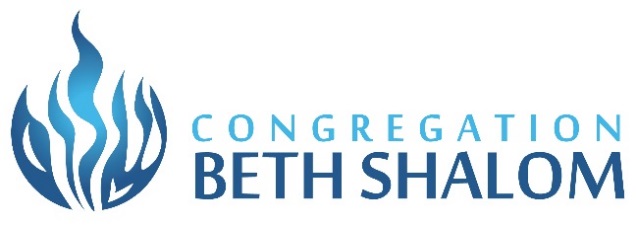 Drop Off Dinner Friday NightApproved Restaurants/CaterersDrop off food, with directions for reheating and anything else supplied by the restaurant/caterer, must be delivered by noon Friday, day of event. Nothing Bundt Cakes (Deerfield location)                                     847-315-9077            Shalom Bakery	847-808-9300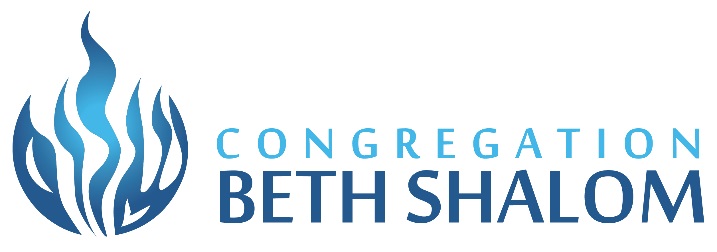 The Simcha ShopFor your convenience, the Simcha Shop has a full line of napkins for your Simcha. Please call our Simcha Shop Chairperson:	Suzy Hakimian				847-205-1488Louis Gurvitz MemorialSisterhood Judaica ShopThe Judaica Shop offers a selection of Tallitot, Kippot, Tefillin, Kiddush Cups, Candlesticks, and other Judaic items.The Sisterhood Judaica Shop Co-Managers will be happy to assist you:	Diana Lewis				847-903-6175	Darlene Padnos				847-2174531          Donna Fox                                          513-378-2491Photographs & Videos Please call Maria Catezone at CBS  847-498-4100 Mcatezone@BethShalomnb.orgto set up your appointment for your photos and/or videos.            EJ’s Pizzeria224-534-7215Emma’s Bagel Café847-673-3030Goldman Segal Kosher Caterers847-675-4060Hamachi’s Sushi Bar773-273-6904            Jewel Kosher Department (Highland Park, IL location-no delivery)847-579-0872Ken’s Kosher Diner847-679-4030Milt’s BBQ for the Perplexed773-661-6384Mizrahi Grill847-831-1400Sandwich Club847-677-6020Shaevitz Uptown BBQ847-432-7310Shallot’s BistroStarr Kosher/Chicago Tailgators847-677-3463 773-465-6247Taboun Grill847-965-1818Taco Gingi847-983-0648Zelda’s Catering847-674-0033Desserts            Cinnaholic (Evanston location)Highland Pop                                                                                                  847-425-0239             847-433-4200Illinois Nut and Candy            North Shore Kosher Bakery 847-677-5777 773-262-0600